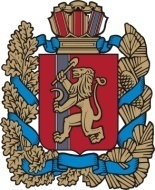 Об утверждении муниципальной программы сельсовета «Развитие культуры».  В соответствии со статьей 179 Бюджетного кодекса Российской Федерации, статьей 103 Устава Красноярского края, постановлением администрации сельсовета от 01.08.2013 № 374-п «Об утверждении Порядка принятия решений о разработке муниципальных программ сельсовета, их формировании и реализации» ПОСТАНОВЛЯЮ:Утвердить муниципальную программу «Развитие культуры» на 2015 - 2017 годы согласно приложению.Контроль за выполнением данного постановления оставляю за собой.Постановление опубликовать в газете «Вестник Благовещенского сельсовета».Постановление вступает в силу с 1 января 2015 года.Глава сельсовета								В.Н. ЧумаковаАдминистрация  Благовещенского сельсовета Администрация  Благовещенского сельсовета Администрация  Благовещенского сельсовета Администрация  Благовещенского сельсовета Администрация  Благовещенского сельсовета Администрация  Благовещенского сельсовета Администрация  Благовещенского сельсовета Администрация  Благовещенского сельсовета Администрация  Благовещенского сельсовета Администрация  Благовещенского сельсовета Ирбейского  района Красноярского   краяИрбейского  района Красноярского   краяИрбейского  района Красноярского   краяИрбейского  района Красноярского   краяИрбейского  района Красноярского   краяИрбейского  района Красноярского   краяИрбейского  района Красноярского   краяИрбейского  района Красноярского   краяИрбейского  района Красноярского   краяИрбейского  района Красноярского   краяПОСТАНОВЛЕНИЕПОСТАНОВЛЕНИЕПОСТАНОВЛЕНИЕПОСТАНОВЛЕНИЕПОСТАНОВЛЕНИЕПОСТАНОВЛЕНИЕПОСТАНОВЛЕНИЕПОСТАНОВЛЕНИЕПОСТАНОВЛЕНИЕПОСТАНОВЛЕНИЕ05.11.2014 г.05.11.2014 г.05.11.2014 г.05.11.2014 г.с. Благовещенкас. Благовещенка№ 32